დადა                                                                                                           დანართი 2.                                          საქართველოს  კინემატოგრაფიის ეროვნული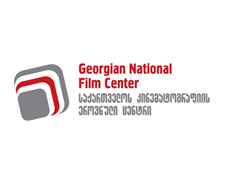                                           ცენტრის მიერ დაფინანსებული სამგზავრო თანხის  ნხთათტან        თანხის მიმღების  შესრულების ანგარიშიგანმცხადებლის ვინაობა (საკონტაქტო ნომერი, ელ-ფოსტა, მისამართი, პირადი ნომერი) ღონისძიების დასახელებახელშეკრულების ნომერიხელშეკრულების საბოლოო ღირებულება  ღონისძიებაზე დასწრების შემაჯამებელი ანგარიში (შესრულდა თუ არა თქვენ მიერ ხელშეკრულებით ნაკისრი ვალდებულებები)ღონისძიების აღწერაღონისძიებაზე მონაწილეობის კონკრეტული შედეგი (დაახლოებით 150 (ას ორმოცდაათი)  სიტყვა) შენიშვნა:სამგზავრო თანხის მიმღები ვალდებულია  აღნიშნულ ანგარიშს დაურთოს ფინანსური ხარჯვის დამადასტურებელი დოკუმენტაცია,  ვიზუალური მასალა ასეთის არსებობის შემთხვევაში.საქართველოს კინემატოგრაფიის ეროვნული ცენტრი საჭიროების შემთხვევაში  უფლებამოსილია მოითხოვოს დამატებით საბუთები.თარიღი: ________                                                                      ხელმოწერა______________